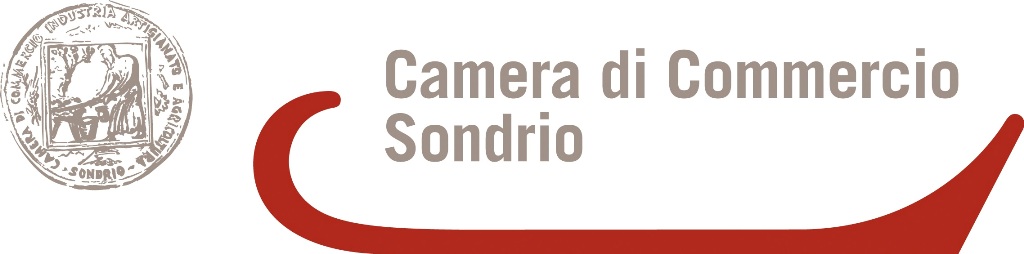 PROCURA INTERMEDIARIO ABILITATO	ALLA	CAMERA DI COMMERCIO I.A.A. 	DI SONDRIOParte riservata al DeleganteIl/la sottoscritto/a _______________________________________, in qualità di titolare/legale rappresentante dell’impresa _____________________________________________ Codice Fiscale ______________________ Partita IVA _______________________________ DICHIARAdi conferire a ______________________________________ procura speciale per l’invio telematico della domanda relativa all’Avviso “Attrattività Valtellina” e la gestione di tutte le successive comunicazioni con la Camera di commercio di Sondrio con le modalità di cui agli artt. 7 e 9 dell’Avviso.di attestare - ai sensi e per gli effetti dell’articolo 47 del D.P.R. 445/2000 e consapevole delle responsabilità penali di cui all’articolo 76 del medesimo D.P.R. 445/2000 per le ipotesi di falsità in atti e dichiarazioni mendaci - la corrispondenza delle copie dei documenti allegati ai documenti conservati:agli atti dell’impresa, oppurepresso l’intermediario.di eleggere domicilio, per tutti gli atti e le comunicazioni inerenti la domanda di agevolazione presso l’indirizzo di posta elettronica certificata del soggetto intermediario che provvede alla trasmissione per via telematica, a cui viene conferita la facoltà di gestione di tutte le successive comunicazioni secondo le modalità previste nel Bando.data e luogo __________________			      firma digitale del delegante richiedente - titolare  o legale rappresentante dell’impresa	              _____f.to digitalmente_____Ai sensi dell’art. 48 del D.P.R. 445/2000 e dell’art. 13 del D.Lgs n. 196 del 30/06/2003 si informa che i dati contenuti nel presente modello saranno utilizzati esclusivamente ai fini della gestione del procedimento in questione.Parte riservata al Procuratore SpecialeDICHIARAZIONE SOSTITUTIVA DELL’ATTO DI NOTORIETÀIl/La sottoscritto/a ______________________________________________________________, nato a _____________________________ il __________________ PEC __________________, in qualità di procuratore speciale, il quale sottoscrive la copia informatica del presente documento, consapevole delle responsabilità penali di cui all’articolo 76 del medesimo D.P.R. 445/2000 per le ipotesi di falsità in atti e dichiarazioni mendaci, DICHIARAai sensi dell’art. 46.1 lett. u) del D.P.R. 445/2000 di agire in qualità di procuratore speciale in rappresentanza del soggetto che ha apposto la propria firma nel presente documento.che le copie dei documenti allegati alla domanda di agevolazione corrispondono ai documenti consegnatigli per l’espletamento degli adempimenti di cui alla sopra citata domanda;di acconsentire a eventuali verifiche e accertamenti da parte della Camera di Commercio, per quanto riguarda in particolare la documentazione afferente l’Avviso di cui trattasi.								firma del procuratore incaricato	              _____f.to digitalmente_____NOTA BENE: Il presente modulo completo in tutte le sue parti deve essere firmato digitalmente sia dal delegante che dal procuratore incaricato.Informativa trattamento dati personali D. Lgs. N. 196/2003 e dal Regolamento UE 2016/679I dati forniti dall’impresa che richiede il contributo, nonché quelli successivamente comunicati alla Camera di commercio al fine dell’erogazione dello stesso, saranno trattati nel rispetto delle disposizioni di cui al D. Lgs. N. 196/2003 e dal Regolamento UE 2016/679 e solo per il perseguimento delle finalità istituzionali per le quali sono stati raccolti, come meglio indicato nell’informativa privacy contenuta nella domanda di contributo. Eventuali trattamenti che perseguano ulteriori e diverse finalità saranno oggetto di specifico consenso.